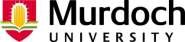 SCHOOL OF EDUCATION Lesson Critique Pre-service Teacher’s Name: Alun Hixson  			 Date: 13/10/2016 Subject/Topic: Mathematic’s – Health – sun Safety			Year: 1Mentor Teacher: Cherie Saw Commendations:Great video! the activity was good, it is nice to give them tasks that are more creative rather than just worksheets all the time. Good use of the IWB, demonstrating the activity first help them understand what is expected.Your overall behaviour management is improving. You monitor the students well when they are at their desks, moving around the classroom evenly.Recommendations Use your discussion time after the video to expand in more detail the concepts you are teaching. This is the time where you can do most of your explicit teaching to make sure you use it efficiently. Don’t rush it. You could still be more detailed in you instructions. At this age the majority of students require straight forward, step by step instructions in order to understand the task. Explain the whole tasks while they are sitting on the floor, this way you won’t have to stop and start them once they are working, you will only have to clarify with the students that need it.Try to be consistent in you behaviour management, you have moments where you are completely on top of it and others where it seems to get away from you. You need to be able to teach, work one on one with students and still be watching everyone else.Keep working on your time management.Overall Impression  Good lesson, you did well to fit it into such a restricted time. Name:__Cherie Saw___________________Date:____13/10/2016_____ Signature:_____________________________________________________________ 